Zał. nr 2                                                                                                                                                                                                             do Regulaminu                               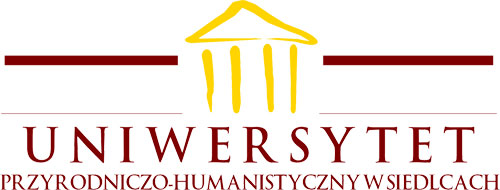 DANE OSOBOWE:Nazwisko i imię ………………………………………………………………………………  PESEL ………............………......nr albumu………………………….…… Wydział …………………………………………….…………  rok studiów................kierunek studiów..…………………………………………………………………………………………………………...............Poziom studiów:  studia  I stopnia / studia II stopnia *   Forma studiów: stacjonarne / niestacjonarne *                 Adres stałego miejsca zamieszkania…………………………………………………………………….……............................                                                                                                                                                                                                                                                                                                                                                                                                                                                                   ……………………………………………………………………………………………………………………………………….....                                                                                                                                                  Nr telefonu ……………………………………..…………………    adres  e-mail…………………………………....................WNIOSEK   O PRZYZNANIE STYPENDIUM SPECJALNEGO DLA OSÓB NIEPEŁNOSPRAWNYCH                   NA ROK AKADEMICKI 20.../20...1. Stopień niepełnosprawności / grupa ………………………………………………………………………………………………………...............................2. Orzeczony stopień niepełnosprawności ma charakter:   □  trwały i orzeczenie wydano na stałe   □  tymczasowy i orzeczenie wydano na okres do …………………………………………….….......................3. Do wniosku załączam orzeczenie o stopniu niepełnosprawności potwierdzające powyższą sytuację.Siedlce, dnia …………………….20…. r.                                                       ………………………………                                                                                                                                                                     podpis studenta    ŚWIADOMY/A ODPOWIEDZIALNOŚCI KARNEJ ZA PODANIE NIEPRAWDZIWYCH DANYCH (art. 233 § 1 KK1) OŚWIADCZAM, ŻE:   dane zawarte we wniosku oraz dokumenty dołączone do wniosku są zgodne ze stanem faktycznym oraz stanowią komplet dokumentacji;studiuję jednocześnie: NIE*)  TAK*) - (podać nazwę uczelni, kierunek, rok, stopień studiów)  ...............................                                                                                                                                           ...............................................................................................................................................................................ukończyłem/łam studia: NIE*) TAK *) - ( podać wszystkie dotychczas ukończone kierunki studiów oraz datę ukończenia, nazwę uczelni i stopień studiów........................................................................................................................................................................................................................................................................................nie ubiegam się o przyznanie świadczeń pomocy materialnej na innym kierunku studiów;jestem: TAK*) NIE*) kandydatem na żołnierza zawodowego / żołnierzem zawodowym*) który podjął studia na podstawie skierowania przez właściwy organ wojskowy lub otrzymał pomoc w związku z pobieraniem nauki na podstawie przepisów o służbie wojskowej żołnierzy zawodowych*).funkcjonariuszem służb państwowych w służbie kandydackiej / funkcjonariuszem służb państwowych*), który          podjął studia na podstawie skierowania lub zgody właściwego przełożonego i otrzymał pomoc w związku z pobieraniem nauki na podstawie przepisów o służbie*); zapoznałem/zapoznałam się z Regulaminem ustalania wysokości, przyznawania i wypłacania świadczeń pomocy materialnej dla studentów UPH;w przypadku zmian w treści oświadczenia zawartego w pkt 3 zobowiązuję się niezwłocznie powiadomić pisemnie o tym fakcie Komisję oraz wyrażam zgodę na zmianę decyzji stypendialnej.Zgodnie z ustawą o ochronie danych osobowych (t.j.: Dz. U. z 2016 r. poz. 922 ze zm.) wyrażam zgodę na przetwarzanie przez UPH moich danych osobowych w zakresie dotyczącym postępowania o przyznanie świadczeń pomocy materialnej.Siedlce, dnia ……………………20……… r.                                                       ……………………………………………                                                                                                                                                                 podpis studentaDECYZJA KOMISJI STYPENDIALNEJ     1. Komisja Stypendialna przyznaje na rok akademicki 20…../20….  stypendium specjalne dla osób niepełnosprawnych  w wysokości……………………. miesięcznie.2. Komisja Stypendialna nie przyznaje stypendium specjalnego dla osób niepełnosprawnych na rok                                                            akademicki 20…../20….  Uzasadnienie ………………………………………………………………………………………………………………………………………................................................................................................................................................................................................Podpisy członków KS :                                                                                                      ………………………………..……………………Siedlce, dnia …………………20……. r.                                             pieczątka i podpis Przewodniczącego KSDECYZJA ODWOŁAWCZEJ KOMISJI STYPENDIALNEJ           ………………………………………………………………………………………………………………………………………….………………………………………………………………………………………………………………………………...............Podpisy członków OKS:                                                                                                                                                                            …………………………………………………………………                                                                                                                                                                                   pieczątka i podpis Przewodniczącego OKS                                                                                                                                                                                                                                                                                                                                                                   Siedlce, dnia …………………20…....r.      ___________________________________________________ * właściwe podkreślić  numer rachunku bankowego studenta wnioskodawcy numer rachunku bankowego studenta wnioskodawcy numer rachunku bankowego studenta wnioskodawcy numer rachunku bankowego studenta wnioskodawcy numer rachunku bankowego studenta wnioskodawcy numer rachunku bankowego studenta wnioskodawcy numer rachunku bankowego studenta wnioskodawcy numer rachunku bankowego studenta wnioskodawcy numer rachunku bankowego studenta wnioskodawcy numer rachunku bankowego studenta wnioskodawcy numer rachunku bankowego studenta wnioskodawcy numer rachunku bankowego studenta wnioskodawcy numer rachunku bankowego studenta wnioskodawcy numer rachunku bankowego studenta wnioskodawcy numer rachunku bankowego studenta wnioskodawcy numer rachunku bankowego studenta wnioskodawcy numer rachunku bankowego studenta wnioskodawcy numer rachunku bankowego studenta wnioskodawcy numer rachunku bankowego studenta wnioskodawcy numer rachunku bankowego studenta wnioskodawcy numer rachunku bankowego studenta wnioskodawcy numer rachunku bankowego studenta wnioskodawcy numer rachunku bankowego studenta wnioskodawcy numer rachunku bankowego studenta wnioskodawcy numer rachunku bankowego studenta wnioskodawcy numer rachunku bankowego studenta wnioskodawcy